МУ «УПРАВЛЕНИЕ ОБРАЗОВАНИЯАДМИНИСТРАЦИИ КРАСНОЯРУЖСКОГО РАЙОНА БЕЛГОРОДСКОЙ ОБЛАСТИ»ПРИКАЗ	«25» июня 2018года					 № 406О подготовке и проведении муниципальногоконкурса «Детский сад года – 2018»В целях активизации инновационной деятельности дошкольных образовательных организаций по реализации ФГОС и выявления творчески работающих педагогических коллективовп р и к а з ы в а юОбъявить муниципальный конкурс «Детский сад года – 2018» с 17.09 по 28.09.2018 года.Утвердить Порядок проведения муниципального конкурса «Детский сад года – 2018» (Приложение №1).Утвердить состав оргкомитета муниципального конкурсас правами жюри (Приложение №2).4.  Награждение победителей и лауреатов районного конкурса «Детский сад года – 2018» провести на базе детского сада-победителя.5. Руководителям ОУ довести до сведения педагогических коллективов порядок проведения муниципального конкурса «Детский сад года – 2018».6.  Контроль за исполнением настоящего приказа оставляю за собой.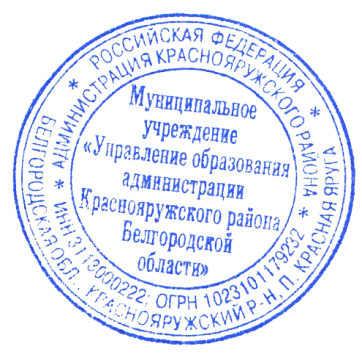 Начальник МУ «Управление образованияадминистрации Краснояружского района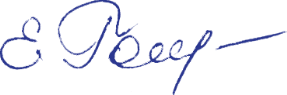 Белгородской области»                       Е.Г. Головенко                    Приложение  № 1                                                                                     к приказуМУ « Управление образования   администрации Краснояружского района                                                                                          Белгородской области»от «25» июня 2018 г. № 406Порядок проведениямуниципального конкурса «Детский сад года -2018»I.Общие положения.Цели и задачи конкурса:Муниципальный конкурс «Детский сад года -2018» проводится МУ «Управление образования администрации Краснояружского района».Конкурс проводится	в целях активизации инновационной деятельности дошкольных образовательных организаций по реализации ФГОС дошкольного образования и выявления творчески работающих педагогических коллективов.1.3. Основными задачами конкурса являются: выявление наиболее успешных практик управления дошкольными образовательными учреждениями; обобщение и распространение опыта работы педагогических коллективов по созданию эффективных механизмов, обеспечивающих развитие сферы дошкольного образования в контексте реализации требований ФГОС ДО; создание условий для мотивации педагогических коллективов дошкольных образовательных учреждений Краснояружского района на достижение качества дошкольного образования в соответствии с современными требованиями;формирование и укрепление позитивного общественного отношения к инновационным процессам в системе дошкольного образования.II.Участники  конкурса.2.  В конкурсе «Детский сад года-2018» могут принимать участие дошкольные образовательные учреждения, расположенные на территории Краснояружского района, имеющие лицензию на право образовательной деятельности (не менее одного года).III.Организационный комитет конкурса с правами жюри.Подготовку и проведение конкурса осуществляет оргкомитет с правами жюри (далее - Оргкомитет), утвержденный приказом МУ «Управление образования администрации Краснояружского района Белгородской области». В состав Оргкомитета муниципального этапа входят представители управления образования администрации Краснояружского района, руководители дошкольных образовательных учреждений-победителей муниципального конкурса профессионального мастерства «Детский сад года» прошлых лет.Оргкомитет:определяет задачи и порядок проведения конкурса;принимает (секретарь Оргкомитета) материалы кандидатов на участие в конкурсе;определяет форму, место и сроки проведения конкурса;ведёт документацию конкурса;оценивает выполнение конкурсных мероприятий в баллах в соответствии с критериями, утвержденными настоящим Положением;заполняет оценочные ведомости и итоговые протоколы по каждому конкурсному мероприятию;определяет абсолютного победителя, победителей в номинациях, лауреатов конкурса;обеспечивает выпуск и распространение информационных материалов, съемку видеоматериалов, создание банка данных и видеотек, освещение подготовки и проведения конкурса;организует церемонию награждения абсолютного победителя, победителей в номинациях, лауреатов конкурса.Решение Оргкомитета считается принятым, если за него проголосовало более половины списочного состава. При равенстве голосов дополнительный голос имеет председатель Оргкомитета. Решение оформляется протоколом за подписью председателя Оргкомитета и секретаря, а в его отсутствие - заместителя и секретаря.IV.Условия и порядок проведения конкурса4.Для участия в конкурсе предоставляются следующие материалы:Заявка на участие в конкурсе (форма 1).Заявка предоставляется секретарю Оргкомитета конкурса в срок до 12 сентября 2018 года.4.1.Муниципальный конкурс проводится в один очный тур. Включает в себя выступление руководителя, экскурсию по ДОУ,педагогическое мероприятие с воспитанниками ДОУ,визитную карточку.4.2.Критерии оценки выступления руководителя дошкольной образовательной организации:освещение инновационной деятельности коллектива в рамках реализации программы развития ДОУ,актуальность, степень соответствия современным тенденциям развития образования;целостность представления успешности ДОУ, наличие взаимосвязи принятых управленческих решений и повышенияэффективности деятельности ДОУ;результативность реализации программы развития, прогнозируемые результаты этапов развития программы;языковая и информационная культура.Шкала оценивания выступления руководителя:От 0 до 10 баллов по каждому критерию.Максимальный балл — 40 баллов.4.3.Критерии оценки экскурсии по ДОУ:соответствие маршрута экскурсии целям и содержанию программы развития,рациональность отбора посещаемых мест;эффективность использования образовательного пространства ДОУдля развития дошкольников; разнообразие демонстрируемых форм, средств, методов и технологий при организации образовательного процесса;соответствие материально-технической базы ДОУ современным требованием ФГОС  дошкольного образования;организация образовательной среды территории ДОУ в соответствии с реализуемыми задачами;Шкала оценивания экскурсии по ДОУ:От 0 до 10 баллов по каждому критерию.Максимальный балл - 50 баллов.Критерии оценки визитной карточки ДОУ:соответствие выступления содержанию и инновационной идее программы развития  ДОУ;этика и эстетика выступления;массовость и артистизм участников визитной карточки.Шкала оценивания визитной карточки:От 0 до 10 баллов по каждому критерию.Максимальный балл - 30 баллов.Критерии оценки педагогического мероприятия с воспитанниками ДОУ:Образовательная деятельность соответствует современным требованием ФГОС  дошкольного образования;Максимальный балл–60баллов. V. Подведение итогов конкурса5.1. По итогам конкурса определяется абсолютный победитель конкурса «Детский сад года -2018». Абсолютный победитель и  лауреаты конкурса награждаются дипломами МУ «Управление образования администрации Краснояружского района Белгородской области» и по решению оргкомитета ценным подарком (или денежной премией на развитие дошкольной образовательной организации).6.1. Церемония награждения проводится в торжественной обстановке.Форма 1Заявка на участие в муниципальном конкурсе«Детский сад года -2018»Полное наименование дошкольногообразовательного учреждения(по уставу):________________________________________________________________________________________________________________________________________________________________________________________________________________________________________________________________________ФИО (полностью) заведующего ДОО:________________________________________________________________________________________________________________________________________________________________________________________________________________________________________________________________________Почтовый адрес дошкольного образовательного учреждения:Контактный телефон: ( ) _________________________________________________________________Факс: ( ) __________________________________________________________________E-mail:__________________________________________________________________Адрес сайта в Интернете__________________________________________________________________Подпись руководителя ДОУ:                                                          __________________/_________________________                                                     (подпись) Дата подачи заявки:_______________________________Форма 2Рекомендации по выступлению руководителя (10 мин., презентация обязательна)Статус образовательного учреждения (является  инновационной, стажировочной площадкой и др. )Сведения о методической деятельности дошкольного образовательного учреждения по проблеме внедрения ФГОС. (методические семинары, творческие объединения педагогов, методические мастерские, мастер-классы и др.) Сведения о реализуемых программах дошкольного образования, дополнительных образовательных программах.Сведения об использовании педагогами современных образовательных и воспитательных технологий.Доля педагогов, использующих в практике работы здоровьесберегающие технологии (всего % от общего количества педагогов).Сведения об обобщении актуального педагогического опыта (АПО) на муниципальном и региональном уровнях. Сведения о квалификации педагогического состава. (основные показатели: образовательный уровень педагогического состава (высшее образование, среднее профессиональное образование).Квалификационные характеристики педагогического состава (чел.%) имеют: высшую и первую квалификационные категории. (информация за 3 года)Количество педагогов, имеющих награды. Сведения о взаимодействии дошкольного учреждения с     родителями, общественностью.Сведения об участии педагогов и детей в конкурсных     мероприятиях: фестивалях, конкурсах, смотрах и т.д. по основным направлениям, имеющимся в учреждении.(информация за три года).Количество конкурсных мероприятий, в которых участвовало образовательное учреждение. Результат участия образовательного учреждения. (информация  за 3 года)Итоги выполнения образовательных программ по проведённому тестированию.Информация о работе с детьми ОВЗ и детьми-инвалидами.Мой детский сад завтра. Планируемые проекты.Форма 3Рекомендации по проведению визитной карточки. (20 мин)При оценивании визитной карточки учитывается соответствие содержаниявизитной карточки выступлению руководителя учреждения, массовость участия педагогического коллектива, родителей, воспитанников и других работников детского сада, этика и эстетика выступления.Форма 4Рекомендации по проведению экскурсии по образовательному учреждению. (15мин.)Представление созданного воспитательного и образовательного пространства в групповых помещениях и рекреациях детского сада. В ходе экскурсии необходимо показать особенности учреждения через фрагмент занятия с использованием оборудования, представление группы воспитателем, демонстрацию выставки  интересного игрового и демонстрационного материала.Форма 5Рекомендации по проведениюпедагогического мероприятия с воспитанникамиКаждое занятие должно иметь четко сформулированную тему.Тема занятия определяется с учетом темы недели и возрастной группы детей согласно реализуемой образовательной программе.Согласно изучаемой теме продумывается наиболее приемлемая и эффективная для данного дошкольного возраста форма организации занятия.Прописываются интеграция образовательных областей (рекомендуется не более двух) и виды деятельности детей на занятии.Определяется цель занятия, которая представляет собой конкретный ожидаемый педагогом результат реализации данной темы занятия.Цель занятия должна быть разбита на задачи (шаги достижения цели): образовательные, развивающие и воспитательные. С целью обеспечения успешной детской деятельности любому занятию предшествует предварительная работа: речевое и познавательное развитие детей, накопление определенного багажа знаний, умений и представлений ребенка для того, чтобы новая информация легла на благодатную почву детского познания. С целью формирования речевой компетентности детей педагогом предварительно определяется словарь(основные речевые понятия, формируемые на занятии).Перед проведением занятия тщательно продумываются средства обучения: используемое оборудование, раздаточный материал, образовательная среда, материалы и пособия.Содержание учебного материалана занятии должно отвечать теме, цели и задачам занятия. Материал занятия должен быть логичным, доступным детям, отвечать требованиям индивидуального дифференцированного подхода, тесно связано с жизненным опытом детей.В связи с тем, что образовательная деятельность по ФГОС ДО направлена на формирование детских компетенций (способствование постепенному накоплению интегративных качеств ребенка-дошкольника, определенных в образовательной программе) педагогу при подготовке занятия важно продумать, через какие задания у детей будут накапливаться определенные умения, где ребенок может продемонстрировать свою успешность, опираясь на ранее накопленный и приобретенный опыт.Объём учебного материала должен быть оптимален по времени. Необходимо учитывать требования к оздоровительному режиму с учетом работоспособности и утомляемости детей дошкольного возраста. Организация образовательного пространства и разнообразие материалов, оборудования и инвентаря в занятии должны быть предварительно продуманы педагогом так, чтобы моглиобеспечить игровую, познавательную, исследовательскую, двигательную и творческую активность всех воспитанников, экспериментирование с доступными детям материалами. С этой целью педагог тщательно продумывает, как обеспечить активность детей в течение занятия: где воспитанник будет пробовать свои силы при поддержке педагога, где он будет докладчиком или рассказчиком, а где — обучать других.Воспитатель обязан обращать внимание наразвитие речи детей, обогащение их словаря новыми терминами и выражениями; следить за точностью, лаконичностью и грамматическим строем речи. Поэтому в занятия целесообразно включать литературный материал: стихи, скороговорки, считалки, поговорки, речевые игры, а также использовать моменты пересказов, монологов, разыгрывания сценок.Воспитатель не должен забывать об эмоциональной стороне занятия, воспитывая любознательность и интерес к изучаемым фактам и явлениям. Психологически комфортная атмосфера, отсутствие регламентированных указаний, способствует раскрепощению детей и эффективному усвоению материала.Игровые ситуации, занимательная обстановка, введение персонажа(игрушки, героя-артиста) будут органичны на любом занятии с дошкольниками. Но педагогу важно помнить о том, что игра либо персонаж не случайно приходят на занятие, они должны быть с детьми до конца занятия и вся работа с детьми, импровизированные диалоги должны быть обращены к гостям занятия. А любая игра должна быть доиграна до конца: путешествие закончиться, все игровые атрибуты использованы с образовательной целью.Методы и приемы работына занятии должны отвечать возрастным особенностям детей, развивать познавательную деятельность, способствовать формированию умственных и практических действий, способностей анализировать, синтезировать, обобщать. Задания должны меняться от коллективных форм организации переходить к подгрупповым или индивидуальным формам работы. Не нужно детям давать готовые знания, важно суметь организовать работу так, чтобы дети открывали новое сами, исследовали, обучались в общем деле.Средадолжна быть обучающей, предлагаемые пособия должны способствовать развитию и умозаключениям детей, приобретению новых знаний и умений в процессе деятельности, самовыражению. В занятии должно быть использованы лишь эстетичные современные наглядные пособия и дидактический материал. Следует отметить, что одновременно должно демонстрироваться не более 1-2 наглядных пособий. Сегодня особенно приветствуется демонстрация мультимедийных презентаций, других ЭОР.Важно, чтобы педагог помнил о том, что необходимо изучаемый материал связать с реальной жизнью ребенка, его малым детских опытом. Нужно уметь терпеливо выслушать его. Необходимо дать подсказку на построение дальнейшего правильного поведения, научить детей использовать полученные знания и умения в жизни. Особенно это важно, если изучаются правила безопасного поведения. Здесь необходимо разобрать последствия нарушения правил, примеры из жизни, чтобы усвоение правила стало осознанным для детей.Четкие инструкции педагога, добрые советы и подсказки, совместный поиск истины помогают детям ненавязчиво открывать новое. В ходе занятия педагог осуществляет наблюдение за деятельностью детей, вносит коррективы в их знания, оказывает необходимую помощь, укрепляет уверенность, поощряет даже минимальные успехи.Чтобы занятие было успешным, важно помнить о позиции педагога в работе с детьми. В свете требований ФГОС ДОпартнерское взаимодействие является основополагающим. Педагог несет идею занятия, ненавязчиво увлекает детей, обеспечивая открытый вход в НОД, вместе с детьми включается в поиск и решение проблемы. Сегодня педагог не «над детьми», а «рядом». Идет смена учительской «объект-субъектной позиции» на «субъект-субъектную». Не «Я знаю и вам сейчас расскажу, я вас научу», а «Давайте вместе узнаем, как и почему…», «Я думаю так-то…, а вы как думаете?». Поэтому перед проведением занятия педагогу важно продумать: « Где я буду в работе с детьми?». Наравне с детьми педагог играет, включается в проблему, выполняет задания, делает свою поделку, делится эмоциями, а не ждет, как у них получится, чтобы их потом похвалить.Педагогическая оценка действий детей важна, как и детская оценка, а в старшем дошкольном возрасте и самооценка. Девизом занятия должно стать: «Мы хорошо поработали – давайте скажем каждому из нас спасибо. А за что – тут нужно подумать всем вместе. Чему мы научились?» В детских рассуждениях формируются выводы, суждения, мнение о работе. Подведение итогов важно планировать, чтобы в конце занятия педагогическая оценка стала адресной и не завершилась словами «Все молодцы!» При формировании детских интегративных качеств важно кропотливо и дифференцированно проговаривать детям их промахи, победы и задачи на перспективу.По ФГОС ДО допустим свободный выход детей из занятия. Дети могут заниматься с увлечением тем, что им интересно (например закончить поделку, ввести ее в другую игру, в домик и т.п.). Приложение  № 2                                                              к приказу МУ «Управление образования                                                                          администрации Краснояружского района                                Белгородской области»                от «25» июня   2018 г. № 406Составоргкомитета муниципального конкурса«Детский сад года – 2018»с правами жюриГоловенко Е.Г. - председатель жюри, начальник МУ « Управление образования администрации Краснояружского района Белгородской области»;Хаустова С.А. – заместитель председателя жюри, заместитель начальника МУ «Управление образования администрации Краснояружского района Белгородской области»;Онежко И.Г. - заместитель начальника МУ « Управление образования администрации Краснояружского района Белгородской области»;Мельникова И.А. – начальник отдела организационно-методической работы;Лукьяненко Н.А. – начальник отдела  общего образования;Жерновая С.М. –главный специалист отдела общего образования;Игнатюк Е.В. – председатель Краснояружской районной организации профсоюза работников образования и науки РФ;Щербак О.В. – начальник МЦОКО;Жиленко Л.А. – заведующая МДОУ «Краснояружский ЦРР-детский сад».Кураторы образовательных учреждений.